                                                  ГАННІВСЬКИЙ ЛІЦЕЙПЕТРІВСЬКОЇ СЕЛИЩНОЇ РАДИ ОЛЕКСАНДРІЙСЬКОГО РАЙОНУ                                            КІРОВОГРАДСЬКОЇ ОБЛАСТІ                                                                 НАКАЗ11 березня 2024                                                                                                                       № 35с. ГаннівкаПро звільнення від проходження ДПАучнів, які завершують здобуття початкової та базової  загальної середньої освіти у 2023/2024 навчальному році Відповідно до Закону України від 8 листопада 2023 року № 3438-IX «Про внесення змін до деяких законів України  щодо державної підсумкової атестації та вступної кампанії 2024 року» та з метою збереження життя і здоров’я учнів в умовах воєнного стануНАКАЗУЮ:1.Звільнити у 2023/2024 навчальному році від проходження державної підсумкової атестації  учнів, які завершують здобуття початкової та базової  загальної середньої освіти.2. Класним керівникам 4 та 9 класів Ганнівського ліцею, Володимирівської філії Ганнівського ліцею, Іскрівської філії Ганнівського ліцею КРАМАРЕНКО В.В., ШВЕД Ю.А., ЮРЧЕНКО М.А., МАРЧЕНКО А.В., ЛІСАЙЧУК Н.С., СИДОРЕНКО Н.М.:2.1 Довести інформацію до відома учнів та батьків.2.2. У класному журналі в колонці ДПА зробити запис «зв.»2.3.У відповідних документах про освіту учнів, звільнених від ДПА, виставити результати річного оцінювання та зробити запис у розділі про ДПА «звільнений(а)»3. Відповідальному за ведення шкільного сайту Ганнівського ліцею КУЛИК Ю.А.:3.1. Розмістити наказ на офіційному сайті закладу.4. Контроль за виконанням наказу покласти на заступника директора з навчально-виховної роботи Ганнівського ліцею СОЛОМКУ Т.В., заступника завідувача з навчально-виховної роботи Володимирівської філії Ганнівського ліцею ПОГОРЄЛУ Т.М., заступника завідувача з навчально-виховної роботи Іскрівської філії Ганівського ліцею БАРАНЬКО Т.В.Директор:                                                                                            Ольга КАНІВЕЦЬЗ наказом ознайомлені:                                                                       Альона МАРЧЕНКО       Валентина КРАМАРЕНКОМирослава ЮРЧЕНКОНаталія ЛІСАЙЧУКНаталія СИДОРЕНКОТетяна ПОГОРЄЛАТетяна СОЛОМКАЮлія КУЛИКЮлія ШВЕД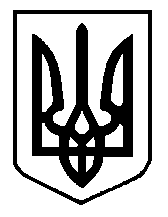 